                    БОЙОРОК                                                          РАСПОРЯЖЕНИЕ          20 май 2020 й.                     №4-л                           20 мая 2020 г.О возложении обязанностей по осуществлению личного приема граждан по вопросам защиты прав потребителей, ответственного за работу по вопросам защиты прав потребителей на территории сельского поселенияМетевбашевский сельсовет муниципального района Белебеевский район Республика БашкортостанВ целях совершенствования работы по обеспечению реализации федерального законодательства о защите прав потребителей, повышения эффективности действующей системы законных интересов и прав граждан на территории сельского поселения Метевбашевский  сельсовет муниципального района Белебеевский район     Республики Башкортостан1. Возложить обязанности по осуществлению личного приема граждан по вопросам защиты прав потребителей, ответственного за работу по вопросам защиты прав потребителей на территории сельского поселения Метевбашевский сельсовет муниципального района Белебеевский район Республики Башкортостан На управ.делами Администрации сельского поселения Кагармановой Л.З.2 Ознакомить с данным распоряжением Кагарманову Л.З. под роспись.3. Контроль за исполнением распоряжения оставляю за собой.Глава сельского поселения                                                          Л.З.Кагарманова С распоряжением ознакомлен(а):«___» ___________ 2020 г. _________  БАШҚОРТОСТАН РЕСПУБЛИКАҺЫБӘЛӘБӘЙ РАЙОНЫ МУНИЦИПАЛЬ РАЙОНЫНЫҢ  МӘТӘУБАШ  АУЫЛ СОВЕТЫАУЫЛ БИЛӘМӘҺЕ БАШЛЫГЫ452035, Мәтәүбаш  ауылы, Мәктәп урамы, 62 аТел. 2-61-45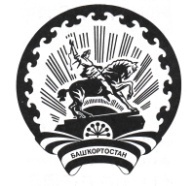 АДМИНИСТРАЦИЯ СЕЛЬСКОГО ПОСЕЛЕНИЯМЕТЕВБАШЕВСКИЙ СЕЛЬСОВЕТМУНИЦИПАЛЬНОГО РАЙОНА БЕЛЕБЕЕВСКИЙРАЙОН РЕСПУБЛИКИ БАШКОРТОСТАН452035, с. Метевбаш, ул. Школьная  62 аТел. 2-61-45